Publicado en  el 30/06/2015 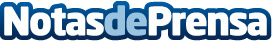 Omán inaugura el nuevo aeropuerto de Salalah, que opera íntegramente con tecnología de IndraDatos de contacto:Nota de prensa publicada en: https://www.notasdeprensa.es/oman-inaugura-el-nuevo-aeropuerto-de-salalah_1 Categorias: E-Commerce Innovación Tecnológica http://www.notasdeprensa.es